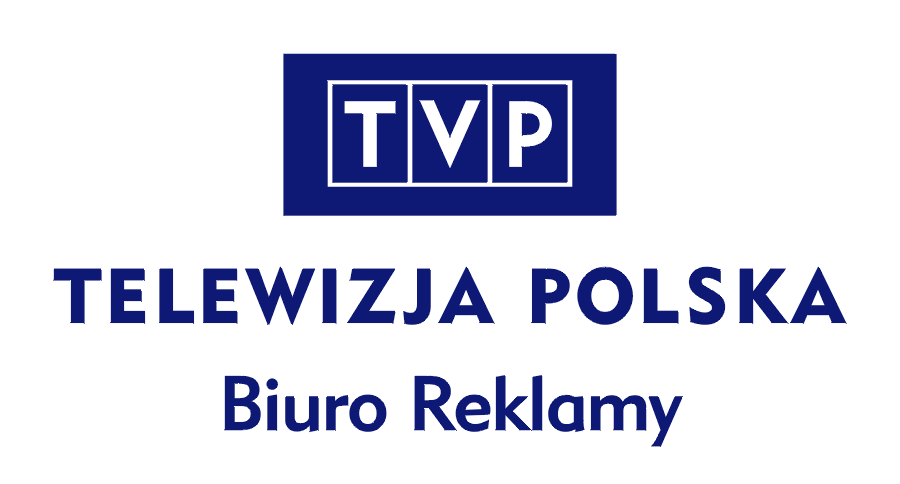 Zasady emisji filmów reklamowych w ramach akcji charytatywnej 
,,Reklama dzieciom” w 2017 roku§ 1 Prawo do zawierania umów o emisję filmów reklamowych w ramach akcji charytatywnej ,,Reklama dzieciom” w 2017 rokuUmowy o emisję filmów reklamowych w ramach akcji charytatywnej ,,Reklama dzieciom” mogą być zawierane przez Reklamodawcę, działającego osobiście, przez pełnomocnika, lub przez Dom Mediowy, działający w imieniu własnym na rzecz Reklamodawcy.§ 2 Termin emisji filmów reklamowych, zwiastunów oraz podziękowań w ramach akcji charytatywnej ,,Reklama dzieciom” w 2017 rokuFilmy reklamowe w ramach akcji charytatywnej ,,Reklama dzieciom”, zwane dalej ,,filmami reklamowymi”, zostaną wyemitowane w dniu 25.12.2017 roku w TVP1 
po audycji „Wiadomości” ok. godz. 20.00.Zwiastuny informujące o akcji charytatywnej ,,Reklama dzieciom”, zwane dalej ,,zwiastunami”, będą emitowane wraz z ekspozycją znaków towarowych Reklamodawców w okresie od 7 do 25 grudnia 2017 roku, z zastrzeżeniem postanowień § 6 ust. 2 i 3 niniejszych Zasad.Podziękowania dla Reklamodawców biorących udział w akcji charytatywnej ,,Reklama dzieciom”, zwane dalej ,,podziękowaniami”, zostaną wyemitowane 
wraz z ekspozycją znaków towarowych Reklamodawców w okresie od 26 grudnia 2017 roku do 6 stycznia 2018 roku.§ 3Cena emisji filmu reklamowegoSprzedaż usługi emisji filmów reklamowych w ramach akcji charytatywnej „Reklama dzieciom” będzie prowadzona według cennika – cena filmu o długości 30 sekund wynosi 100 000 zł netto. Cena zawiera także wynagrodzenie należne TVP S.A. za ekspozycję znaku towarowego Reklamodawcy w zwiastunach oraz 
w podziękowaniach. Cena podlega indeksacji w przypadku długości filmu innej niż 
30 sekund, przy zastosowaniu indeksów przeliczeniowych określonych w „Zasadach sprzedaży w Biurze Reklamy TVP S .A.”.Wydatki z tytułu emisji filmów reklamowych w ramach akcji charytatywnej ,,Reklama dzieciom” będą wliczone do łącznej wartości wydatków Reklamodawców lub Domów Mediowych w 2017 roku oraz będą zaliczone do miesięcznej wielkości udziału zakupu cennika w grudniu 2017 rokuDo wydatków z tytułu emisji filmów reklamowych w ramach akcji charytatywnej ,,Reklama dzieciom” nie mają zastosowania żadne opusty wynegocjowane 
z Reklamodawcą lub Domem Mediowym w 2017 roku§ 4Miejsce emisji filmów reklamowych, zwiastunów oraz podziękowań w ramach akcji charytatywnej ,,Reklama dzieciom” w 2017 rokuEmisja filmów reklamowych będzie miała miejsce w TVP1, w wyodrębnionym 
od pozostałej zawartości programowej bloku reklamowym oznaczonym za pomocą specjalnej czołówki, wyróżniającej go od innych bloków reklamowych.Emisja zwiastunów i podziękowań będzie miała miejsce w TVP1, TVP2, TVP HD, TVP Info, TVP 3 oraz TVP Kultura, TVP Sport, TVP Historia, TVP Seriale, TVP Rozrywka 
i TVP ABC a także na stronach internetowych tvp.pl.§ 5Sprzedaż usługi emisji filmów reklamowych w ramach akcji charytatywnej ,,Reklama Dzieciom” w 2017 rokuSprzedaż usługi emisji filmów reklamowych będzie prowadzona w siedzibie 
Biura Reklamy Telewizji Polskiej S.A. przy ul. J.P. Woronicza 17 w Warszawie 
od godz. 12:00 w dniu 15 listopada 2017 roku, do godz. 12.00 w dniu 21 grudnia 2017 rokuOferty przyjmowane będą na druku oferty o emisję filmu reklamowego, stanowiącego załącznik nr 1 do niniejszych Zasad. Oferta powinna być dostarczona 
do Telewizji Polskiej S.A. – Biura Reklamy, ul. J.P. Woronicza 17,  00-999 Warszawa lub przesłana faksem na numer: 22 547 24 00 – 02, lub pocztą elektroniczną na adres e-mail: dominika.weidemann@tvp.plZawarcie z Reklamodawcą lub Domem Mediowym umowy o emisję filmu reklamowego w ramach akcji charytatywnej „Reklama dzieciom” następuje po przyjęciu, w formie pisemnej lub za pośrednictwem e-mail, oferty przez Biuro Reklamy TVP S.A. Strony, w celu określenia szczegółowych zasad realizacji oferty, zawrą odrębną umowę szczegółową.Oferta emisji filmu reklamowego musi być podpisana przez:Reklamodawcę alboPełnomocnika, który zobowiązany jest przedłożyć pełnomocnictwo 
do reprezentowania Reklamodawcy (druk pełnomocnictwa stanowi załącznik nr 2 do niniejszych Zasad) alboDom Mediowy działający w imieniu własnym na rzecz Reklamodawcy, który zobowiązany jest przedłożyć upoważnienie do działania na rzecz Reklamodawcy (druk upoważnienia stanowi załącznik nr 3 do niniejszych Zasad).Dokumenty, o których mowa w ust. 4, muszą być podpisane i opatrzone imienną pieczątką osób udzielających pełnomocnictwa lub upoważnienia, pod rygorem odmowy przyjęcia oferty i zawarcia umowy o emisję filmu reklamowego. Jeżeli ofertę lub dokumenty, o których mowa w ust.4  podpisuje osoba nieujawniona w dokumencie rejestrowym odpowiednio Reklamodawcy, Pełnomocnika lub Domu Mediowego, zobowiązana jest do złożenia wraz z ofertą, dokumentu pełnomocnictwa, pod rygorem odmowy przyjęcia oferty i zawarcia umowy o emisję filmu reklamowegoOferta może być złożona przez podmioty, których zasadniczej działalności nie stanowi produkcja lub sprzedaż towarów lub świadczenie usług, których reklamowanie jest zakazane na podstawie art. 16b ust. 1 Ustawy z dnia 29 grudnia 1992 r. o radiofonii i telewizji (Dz. U. z 2017 r. poz. 1414, z późn. zm.) tj. wyroby tytoniowe, produkty imitujące, rekwizyty i symbole związane z paleniem tytoniu; napoje alkoholowe z wyjątkiem piwa; usługi medyczne świadczone wyłącznie na podstawie skierowania lekarza;  produktów lecznicze wydawane wyłącznie na receptę oraz przez podmioty, których działalności nie stanowi działalność w zakresie gier cylindrycznych, gier w karty, gier w kości, przyjmowania zakładów wzajemnych oraz gier na automatach, których reklama jest zakazana.Umowy o emisję filmów reklamowych będą realizowane według kolejności ich zawarcia.Reklamodawcy lub Domy Mediowe mogą dokonać wyboru miejsca w bloku reklamowym za dopłatą zgodnie z tabelą poniżej:nie mają zastosowania wysokości dopłat wynegocjowane z Reklamodawcą lub Domem Mediowym 
w 2017 roku.Dodatkowe usługi emisyjne, z wyłączeniem wyboru miejsca w bloku, o którym mowa w ust.7 dostępne w ramach akcji charytatywnej „Reklama dzieciom” będą realizowane bez dodatkowych opłat.Reklamodawca lub Dom Mediowy nie mają możliwości wykupienia wyłączności 
w kategorii produktu w bloku reklamowym emitowanym w ramach akcji charytatywnej „Reklama dzieciom”.Telewizja Polska S.A. zastrzega sobie prawo nie wyemitowania filmu reklamowego w uzgodnionym terminie z przyczyn technicznych, programowych lub prawnych.Do umów o emisję filmów reklamowych zawartych w ramach akcji charytatywnej „Reklama dzieciom” stosuje się termin płatności wynegocjowany z danym Reklamodawcą lub Domem Mediowym w 2017 roku. W przypadku Reklamodawcy lub Domu Mediowego, który nie ma wynegocjowanych własnych warunków stosuje się 21-dniowy termin płatności od daty wystawienia faktury.Jeżeli Reklamodawca lub Dom Mediowy odstąpi od umowy o emisję filmu reklamowego Telewizja Polska S.A. pobierać będzie następujące opłaty: 50% wartości anulowanej emisji - jeżeli odstąpienie od umowy nastąpi do dnia 
21 grudnia 2017 roku, do godziny 12.00;100% wartości anulowanej emisji - jeżeli odstąpienie od umowy nastąpi po godzinie 12.00 w  dniu 21 grudnia 2017 roku lub w późniejszych dniach.Termin płatności opłaty anulacyjnej wynosi 21 dni od daty wystawienia faktury.Dostarczenie filmów reklamowych do emisji w ramach akcji charytatywnej ,,Reklama dzieciom”, należy realizować przez serwis Kliper. Serwis, Regulamin Serwisu oraz cennik usług Serwisu dostępnę są pod adresem:  https://kliper.tvp.pl§ 6Znak towarowy ReklamodawcyReklamodawca lub Dom Mediowy zawierając umowę o emisję filmu reklamowego jednocześnie oświadcza, iż wyraża zgodę na wykorzystanie i przetwarzanie przez Telewizję Polską S.A. jego znaku towarowego dla celów związanych z przeprowadzeniem akcji charytatywnej ,,Reklama Dzieciom”, w tym w szczególności umieszczenia znaku towarowego w zwiastunach oraz w podziękowaniach, a także na stronach internetowych TVP S.A.Warunkiem ekspozycji  znaków towarowych w zwiastunach i podziękowaniach jest dostarczenie przez Reklamodawcę lub Dom Mediowy do Biura Reklamy  TVP znaku towarowego w formie elektronicznej w następujących formatach: AI, EPS, PDF, JPG (dużej rozdzielczości). Dostarczenie znaku towarowego w innych formatach, niż wymienione powyżej, będzie równoznaczne z niedostarczeniem  znaku towarowego do emisji. Niedostarczenie znaku towarowego nie powoduje rozwiązania umowy 
o emisję filmu reklamowego i zwolnienia z obowiązku zapłaty wynagrodzenia, zgodnie z zawartą umową.Znak towarowy Reklamodawcy będzie emitowany w zwiastunach, po zawarciu umowy, począwszy od trzeciego dnia roboczego od daty dostarczenia znaku przez kontrahenta (nie licząc dnia dostarczenia) do dnia 25 grudnia 2017 roku Znak towarowy Reklamodawcy będzie umieszczony w podziękowaniach emitowanych w okresie od 26 grudnia 2017 roku do 6 stycznia 2018 roku§ 7Postanowienia końcoweW kwestiach nieuregulowanych niniejszymi zasadami odpowiednie zastosowanie mają postanowienia „Zasad sprzedaży w Biurze Reklamy TVP S.A.” opublikowane na www.brtvp.plOsoba wyznaczona do kontaktów: Dominika Weidemann, e-mail:  dominika.weidemann@tvp.pl, tel. 22 547 22 71, 605 605 089Załączniki:- Druk oferty o emisję filmu reklamowego,- Druk pełnomocnictwa,- Druk upoważnienia,Załącznik nr 1do Zasad emisji filmów reklamowych w ramach akcji charytatywnej ,,Reklama dzieciom” w 2017 rokunr oferty _________________			dnia ______________  /wypełnia BR TVP/Telewizja Polska S.A. – Biuro Reklamyul. Woronicza 17 00-999 WarszawaNIP: 521-04-12-987Oferta emisji filmu reklamowego w ramach akcji charytatywnej ,,Reklama dzieciom”___________________________________________________________________________(nazwa i siedziba Reklamodawcy/Domu Mediowego)___________________________________________________________________________/działając w imieniu własnym / działając na podstawie pełnomocnictwa /działając na podstawie upoważnienia w imieniu własnym na rzecz Reklamodawcy*/……………………………………………………………………………………………………………………………………./nazwa Reklamodawcy */składa zlecenie emisji filmu reklamowego w programie TVP 1tytuł filmu reklamowego ____________________________,wybór miejsca w bloku reklamowym ___________________________________,Ofertą będziemy związani, jeżeli Telewizja Polska S.A. - Biuro Reklamy w terminie do dwóch dni roboczych od dnia złożenia niniejszej oferty potwierdzi możliwość emisji filmu reklamowego zgodnie z powyższymi warunkami.W takim przypadku będziemy uważali, że strony zawarły umowę o emisję filmu reklamowego. Oświadczamy, że znamy i akceptujemy „Zasady emisji filmów reklamowych w ramach akcji ,,Reklama dzieciom”.Ponadto do oferty załączamy dokumenty określające nasz status prawny i/lub Reklamodawcy *.                                         ________________________________________				/imiona i nazwiska oraz podpisy osób /y		upoważnionych/ej do działania w imieniu Reklamodawcy/Domu Mediowego*Załączniki:-pełnomocnictwo*(w przypadku działania w imieniu Reklamodawcy)-upoważnienie* (w przypadku działania przez Dom Mediowy w imieniu własnym na rzecz Reklamodawcy-dokument określający status prawny Reklamodawcy i/lub Domu Mediowego**-niepotrzebne skreślićWarszawa, dnia……................_______________________________________(imiona i nazwiska oraz podpisy osób upoważnionychdo działania w imieniu TVP S.A.)(pieczątka firmy)Załącznik nr 2do Zasad emisji filmów reklamowych w ramach akcji charytatywnej ,,Reklama dzieciom” w 2017 rokuPEŁNOMOCNICTWOStosownie do art. 96 Kodeksu Cywilnego (Dz. U. z 1964r. Nr 16, poz. 93 z późniejszymi zmianami), udzielam(y) niniejszego pełnomocnictwa Domowi Mediowemu (podać pełną nazwę Domu Mediowego, jego adres, status prawny a w razie gdy jego właścicielem jest osoba fizyczna lub spółka cywilna również imię i nazwisko właściciela – właścicieli Domu Mediowego)do reprezentowania w stosunkach prawnych z Telewizją Polską S.A.- Biurem Reklamy TVP, Firmy _________________________________________________________________________________(podać pełną nazwę i adres firmy, która udziela pełnomocnictwa)z zakresem umocowania do:składania niezbędnych oświadczeń woli w celu zawarcia w imieniu i na rzecz 
mocodawcy umowy o emisję filmu reklamowego w ramach akcji charytatywnej „Reklama dzieciom” przeprowadzonej w dniu 25 grudnia 2017 roku w Programie 1 TVP S.A., którego przedmiotem jest reklama _____________________________________uzgadniania ewentualnych zmian terminów emisji lub dokonywania anulacji oraz podpisywania niezbędnych w takich przypadkach aneksów do zawartych umów.zawarcia w imieniu mocodawcy Umowy o emisję filmów reklamowych w ramach akcji charytatywnej ,,Reklama dzieciom” Niniejsze pełnomocnictwo upoważnia do udzielania dalszych pełnomocnictw**/ niepotrzebne skreślićZałączniki – dokumenty określające status prawny i reprezentację firmyZałącznik nr 3do Zasad emisji filmów reklamowych w ramach akcji charytatywnej ,,Reklama dzieciom” w 2017 roku............................., dnia..................................UPOWAŻNIENIEReklamodawca:(imię i nazwisko lub pełna nazwa Reklamodawcy)( adres )(Nr KRS, nr wpisu do ewidencji działalności gospodarczej, NIP, REGON )oświadcza, że upoważnia:(pełna nazwa Domu Mediowego)(adres)(Nr KRS, nr wpisu do ewidencji działalności gospodarczej, NIP, REGON)do zawarcia z TVP S.A. na jego rzecz umowy o emisję filmu reklamowego w ramach akcji charytatywnej „Reklama Dzieciom” przeprowadzonej w dniu 25 grudnia 2017 roku w Programie 1 TVP S.A., którego przedmiotem jest reklama _____________________________________Dom Mediowy będzie działał w imieniu własnym, na rzecz Reklamodawcy.Niniejsze upoważnienie zezwala do udzielania dalszych upoważnień.Oświadczamy**, że dane zawarte w odpisie z Krajowego Rejestru Sądowego z dnia......../Zaświadczeniu o wpisie do ewidencji działalności gospodarczej* z dnia........ który znajduje się w Biurze Reklamy Telewizji Polskiej S.A. a w szczególności dane dotyczące formy prawnej działalności i sposobu jego reprezentacji, są aktualne.W imieniu ReklamodawcyPowyższe przyjmuję do realizacji.W imieniu Domu MediowegoZałączniki*:Aktualny odpis z właściwego rejestru albo aktualne zaświadczenia o wpisie do ewidencji działalności gospodarczej Reklamodawcy i Domu Mediowego* - niepotrzebne skreślić**/ Oświadczenie należy wypełnić, jeżeli w BR TVP S.A. znajdują się już dokumenty rejestrowe Oferenta udzielającego pełnomocnictwa. W innym wypadku należy dołączyć odpis z KRS lub aktualne Zaświadczenie o wpisie do ewidencji działalności gospodarczej.PozycjaPierwsza i ostatniaDruga i przedostatniaKażda inna wskazanaDopłata w %20105przyjmuję pełnomocnictwo:__________________________________________________________________(podpis – podpisy osób uprawnionych do reprezentowania firmy udzielającej pełnomocnictwa oraz pieczątka z podaniem imienia, nazwiska i stanowiska takiej osoby – osób)(podpis – podpisy osób uprawnionych do reprezentowania Domu Mediowego przyjmującej pełnomocnictwo oraz pieczątka(ki) z podaniem imienia, nazwiska i stanowiska